HƯỚNG DẪN SOẠN BÀI KỂ CHUYỆN 3 CÁC EM NHỎ VÀ CỤ GIÀCâu 1 (trang 63 sgk Tiếng Việt 3): Kể lại câu chuyện Các em nhỏ và cụ già theo lời một bạn nhỏ.Đáp Án:Trời đã ngả về chiều. Mặt trời sắp lặn. Đàn sếu đang mải miết bay qua bầu trời. Chúng tôi dạo chơi đã thoả thích nên vui vẻ ra về.Chợt tôi và các bạn nhìn thấy một cụ già ngồi đơn độc bên vệ đường với dáng vẻ mệt mỏi và âu lo. Không ai bảo ai mà tất cả bọn tôi cùng dừng lại. Chúng tôi nho nhỏ trao đổi với nhau xem vì lí do gì mà cụ già lại lặng lẽ ngồi kia. Thế rồi chúng tôi quyết định đi đến gần cụ hơn. Thay mặt cho cả bọn, tôi lễ phép hỏi cụ – Thưa cụ, chúng cháu có thể giúp gì cho cụ không ạ ?Cụ già vẫn thở mệt mỏi và nặng nề nhưng mắt cụ sáng lên những tia ấm áp. Cụ chậm rãi nói :Cảm ơn các cháu. Nhưng các cháu chẳng giúp được ông đâu. Bà lão nhà ông đang nằm bệnh viện khó lòng mà qua khỏi, ông đang chờ xe để đến thăm bà ấy. Dẫu các cháu không giúp gì được ông nhưng ông vẫn thấy vui vì các cháu đã có lòng tốt muốn giúp đỡ ông.Chúng tôi đứng lặng đi vì lòng đầy thương cảm. Xe buýt đến, chúng tôi chờ cụ lên xe rồi mới ra về.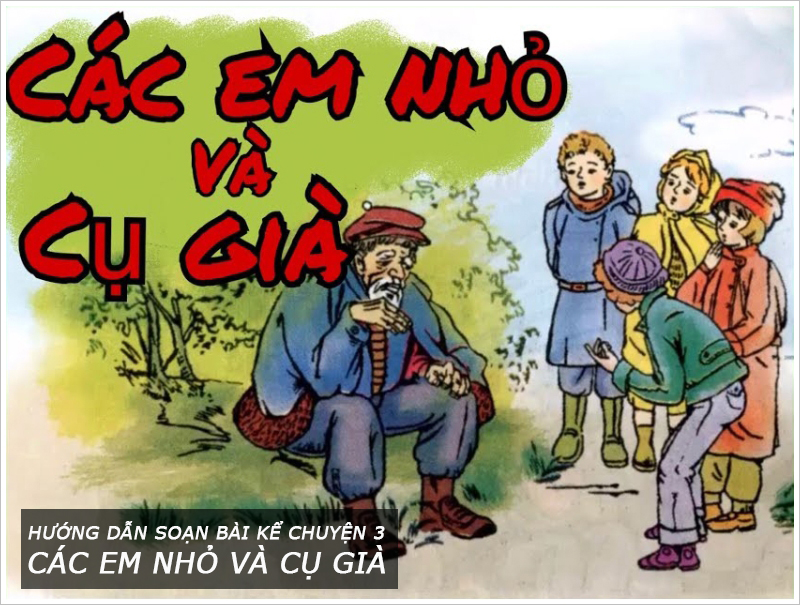 